ДЕНЬ ЗДОРОВЬЯ «Привет, Весна!»(подготовительная группа)Цель: Создать условия для обобщения элементарных валеологических знаний детей, развития умения использовать эти знания для своего оздоровления. Приобщать детей к занятиям физкультурой и к здоровому образу жизни.Задачи:– развивать двигательные навыки;– развивать выдержку и внимание в играх и эстафетах;– создать радостное эмоциональное настроение.Ход:Ведущий (Костюм медведя):Все собрались? Все здоровы?Бегать и играть готовы?Ну, тогда подтянись, не зевай и не ленись,На разминку становись!Разминка под песню (Спортивная ходьба+вперед 4 шага, назад 4 шага)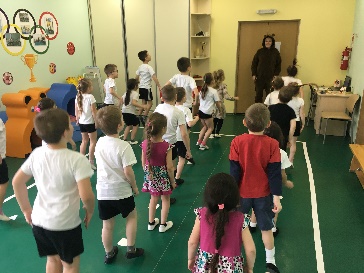 Ведущий: Молодцы ребята! Размялись хорошо!А теперь давайте разделимся на 3 команды, и немножко поиграем!Команда у нас будет ласточкиКоманда ЦветочкиКоманда СолнышкоПервое задание от мишки -  топтышки: На площадке дети становятся в 3 круга. Команда «ласточки» берётся за руки и держат футбольный мяч ногами, пиная друг другу. Команда «цветочки» перекидывают воздушный шарик руками в кругу. Команда «солнышко» сидя катает баскетбольный мяч друг другу в кругу. Все происходит под музыку, когда музык останавливается команды меняются местами.       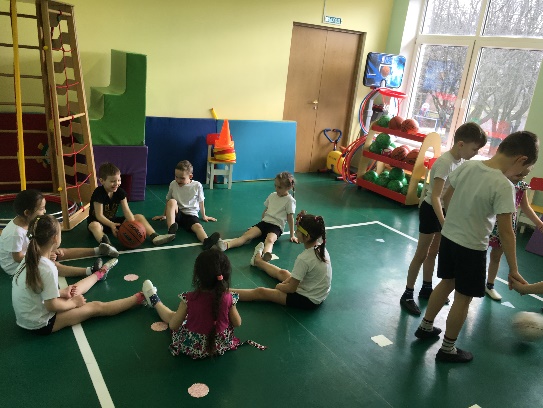 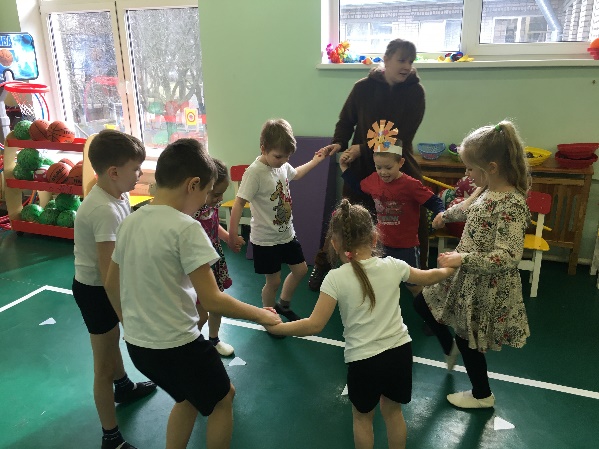 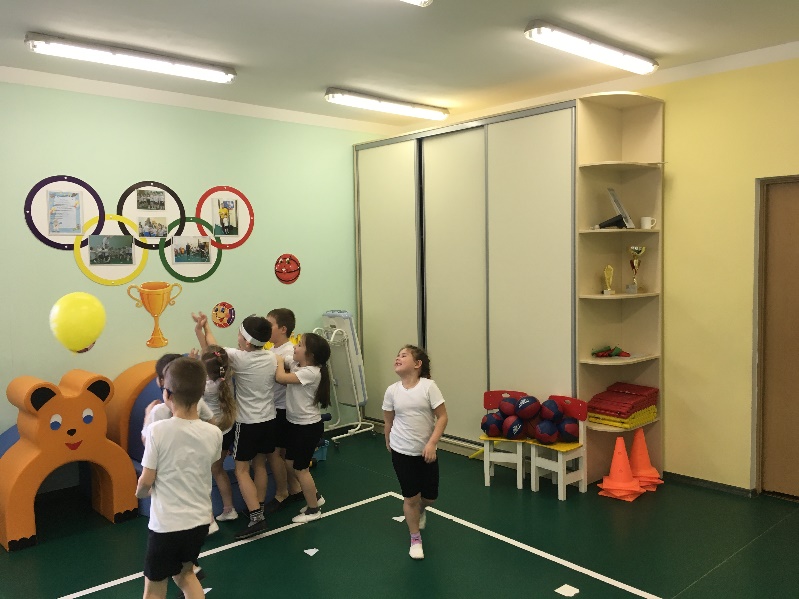 Второе задание от мишки-топтышки: Командам выдаётся инвентарь обруч, ленточки, набивные мячи, баскетбольные мячи, пластиковые фишки. Задача команды кто быстрее и красивее соберет цветочек.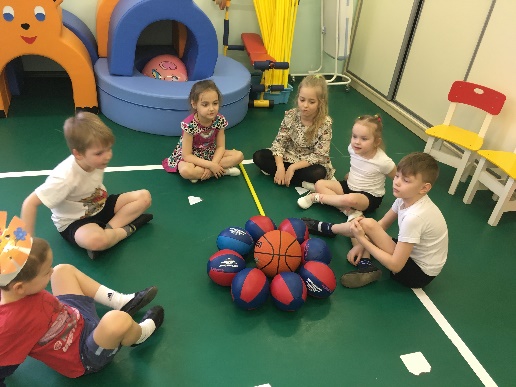 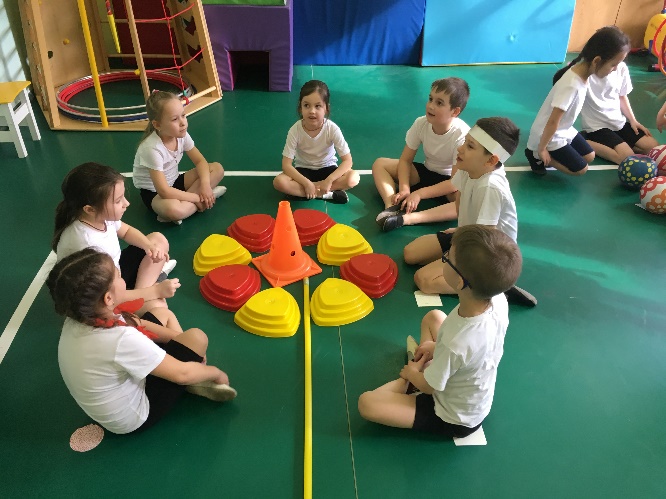 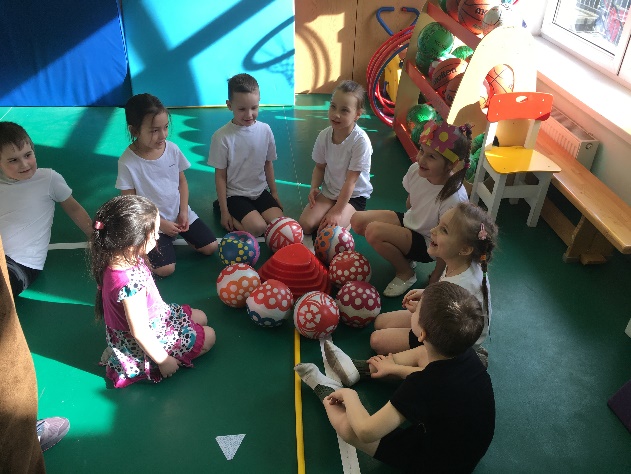 Третье задание от мишки -  топтышки: Кто угадает загадки про веснуЧетвертое задание от мишки-топтышки: Команды строятся в колонны, для эстафетЭстафета Весной сажается урожай, команда «Ласточки» сажает овощи, Команда «Солнышко» фрукты. Команда «Цветочки» цветочкиВыложить ленточки (солнышко) вокруг мяча.Посадить клумбу 1 обруч 1 цветочек, 2 клумба 2 цветочка, 3 клумба 3 цветочкаВ колонне кто передаст первым цветочек, через сторону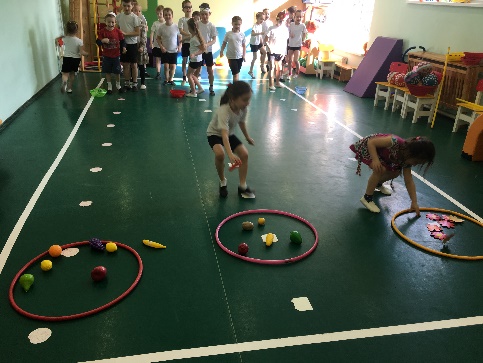 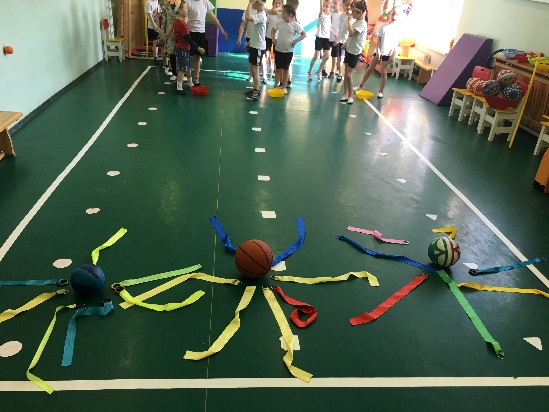 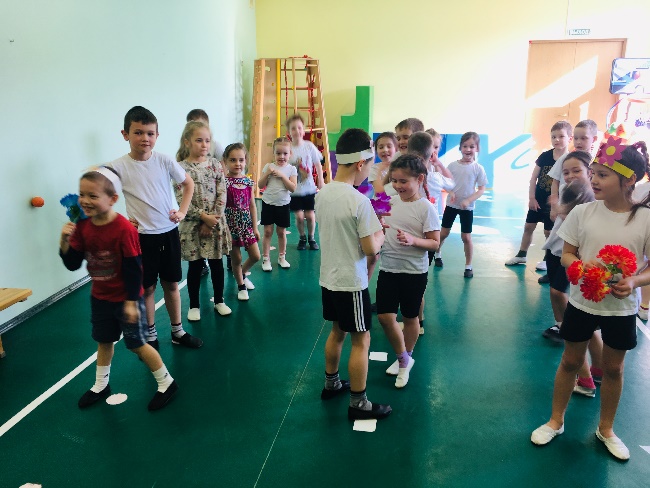 Кто громче скажет закличку про весну 1 команда Весна! Весна красна! 
Тепло солнышко!
Приди скорей,
Согрей детей!
Приди к нам с радостью!
С великой милостью!
С льном высоким!
С корнем глубоким!
С хлебом богатым!2 командаВесна-Красна приходи
Снег холодный растопи
Деревья зеленью одень
Пусть теплее будет день3 командаВесна, весна красная!                                                                                                                  Приди, весна, с радостью.                                                                                                                       С радостью, с радостью,                                                                                                                          с Великой милостью:                                                                                                                              Уроди лен высокий,                                                                                                                              Рожь, овес хороший В заключении: Танец Бим-бам-бом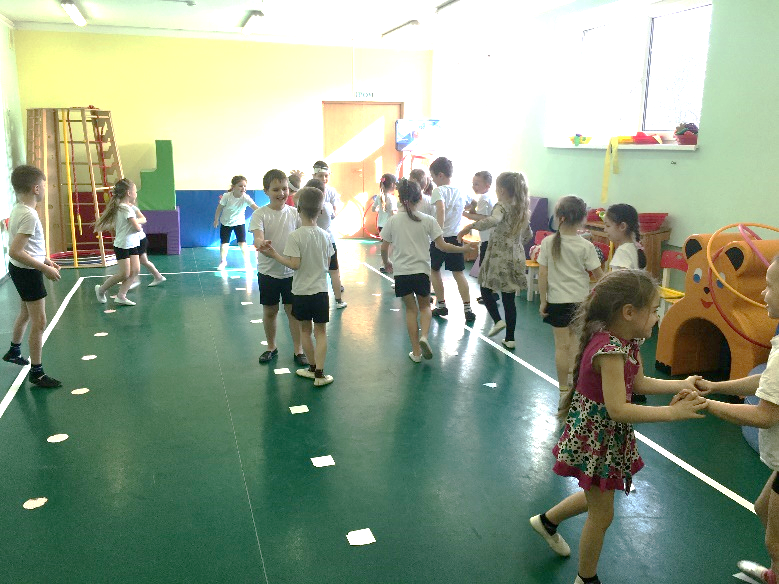 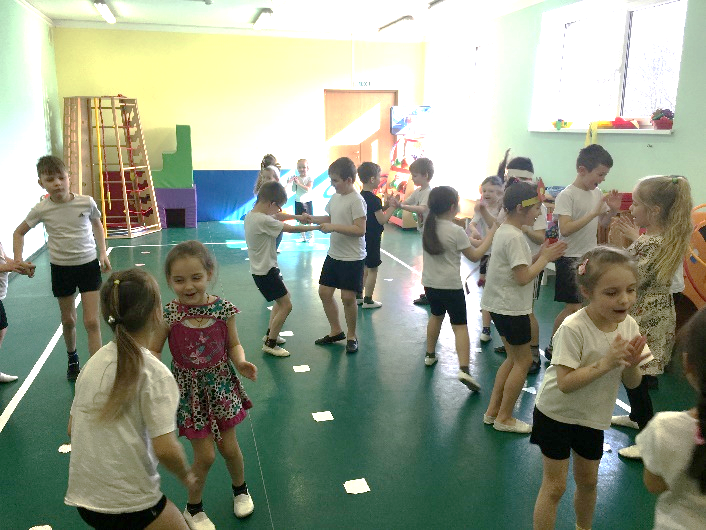 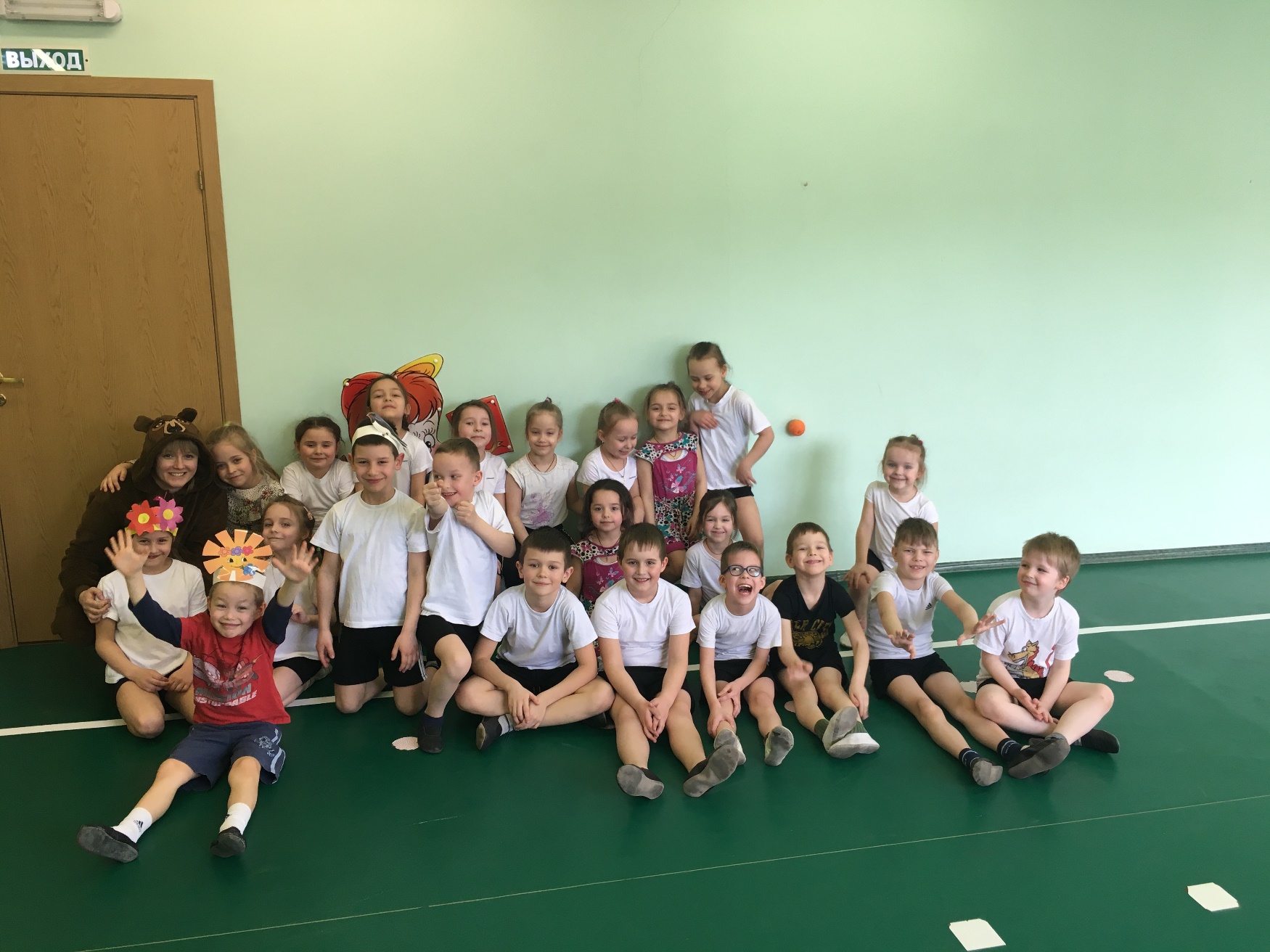               «Ласточки»          «Цветочки»«Солнышко»Угадайте, что за птичка:                                                                                  Темненькая невеличка,                                                                                       Беленькая с живота,                                                                                                                 Хвост раздвинут в два хвоста (Ласточка)Кто красуется на ветке                                                                                                           В жёлтой праздничной жилетке?                                                                            Это маленькая птичка,                                                                                                       А зовут ее  …? (Синичка)Кто-то скачет вдоль дорожки,                                                                                 Семечки клюет и крошки.                                                                                            «Здесь не страшно, не робей!»                                                                                                    - Крикнул другу …. (Воробей)Глядит из под снега                                                                                       Зеленый росток                                                                                                                Он- он первый, весенний                                                                                   Студеный цветок. (Подснежник)Не завет на перемену                                                                                                И обратно на урок.                                                                                              Потому что это просто                                                                                                    Голубой лесной цветок (Колокольчик)Стоят в поле сестрички –                                                                                      Желтые глазки, белые реснички (Ромашки)1.Что выше леса,                                                                                                  Краше света,                                                                                                                       Без огня горит (Солнце)2.Была белая да седая,                                                                                                 Пришла зеленая, молодая(Зима, Весна) 3.Крупно, дробно зачастил,                                                                                            Всю землю напоил (Дождь)